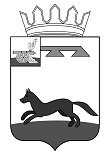 АДМИНИСТРАЦИЯ  МУНИЦИПАЛЬНОГО ОБРАЗОВАНИЯ«ХИСЛАВИЧСКИЙ РАЙОН» СМОЛЕНСКОЙ ОБЛАСТИП О С Т А Н О В Л Е Н И Еот  18 февраля  2020 г. № 98Администрация муниципального образования «Хиславичский район» Смоленской области   п о с т а н о в л я е т : Внести в муниципальную программу «Создание и восстановление военно- мемориальных объектов на территории муниципального образования Хиславичского городского поселения Хиславичского района Смоленской области», утвержденную постановлением  Администрации муниципального образования «Хиславичский район» Смоленской области  № 575 от 11.10.2018г. , следующие изменения:  в паспорте муниципальной программы «Создание и восстановление военно - мемориальных объектов на территории муниципального образования Хиславичского городского поселения Хиславичского района Смоленской области»:- в гр.2 строке 6 слова « 650,00 » заменить на слова « 500,00 » - в гр.2 строке 6 бюджет Хиславичского городского поселения слова « 650,00» заменить на слова « 500,0»2) в разделе 4- в пункте 2  составляет слова « 650,00 » заменить на слова « 500, 0  »- в пункте 2 строке 6 слова «2019 год –150,0 » заменить на слова «2019 год - 0,00 »3) в Приложение №2 - в столбце 5 п.п.1 п.1 слова « 200,00 »  заменить на слова «150,00»- в столбце 6 п.п.1 п.1 слова « 50,00 »  заменить на слова « 0,00 »- в столбце 5 п.п.2 п.1 слова « 50,00 »  заменить на слова « 0,00 »- в столбце 6 п.п.2 п.1 слова « 50,00 »  заменить на слова « 0,00 »- в столбце 5 п.2 слова « 100,00 »  заменить на слова « 50,00 »- в столбце 6 п.2 слова « 50,00 »  заменить на слова « 0,00 »в столбце 5 Итого по муниципальной программе слова « 350,00 »  заменить на слова « 200,00 » в столбце 6 Итого по муниципальной программе слова « 150,00 »  заменить на слова « 0,00 »Глава муниципального образования«Хиславичский район» Смоленской области                                                                                   А.В. ЗагребаевВизирование правового акта:О внесении изменений в муниципальную программу «Создание и восстановление военно - мемориальных объектов на территории муниципального образования Хиславичского городского поселения Хиславичского района Смоленской области»Отп. 1 экз. – в делоИсп. И.Ю. Фигурова«12»  февраля 2020 г._______________Визы:Ю.В. Епифанов______________«____» ______________ 2020 г.Визы:Т.В. Ущеко______________«____» ______________ 2020 г.